هو الله - ای ثابت در ملکوت، نامه‌ات رسيد و از...حضرت عبدالبهاءاصلی فارسی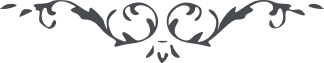 لوح رقم (157) – من آثار حضرت عبدالبهاء – مکاتیب عبد البهاء، جلد3، صفحه 377( 157 )فیلادلفیا - دکتور کوج علیه ٩هو اللهای ثابت در ملکوت نامه‌ات رسید و از مضمون معلوم گردید که در نهایت ثبوت و استقامتی مرقوم نموده بودی آنچه صحبت از تعالیم مینمائی مستمعین ادراک نمیکنند و همچنین در زمان حضرت مسیح آنچه حواریین میگفتند فریسیان درک نمیکردند اینست که بنص انجیل میفرماید که این نفوس گوش دارند ولکن نمیشنوند چشم دارند ولکن نمی‌بینند اما روزی خواهد آمد که هم ببینند و هم بشنوند لهذا بکمال ثبوت و استقامت بموجب تعالیم الهی قیام کن و از وحدت عالم انسانی بیان نما بجمیع مهربان باش آنچه در جوف ارسال نموده بودی رسید و علیک البهاء الابهی (عبدالبهاء عباس)